ใบสมัครงานAPPLICATION FOR EMPLOYMENT กรอกข้อมูลด้วยตัวท่านเอง(To be completed in own handwriting)ชื่อ-นามสกุล : …………………..……………………………………………… ชื่อเล่น : ………….....…….…Name 				             				  Nickname 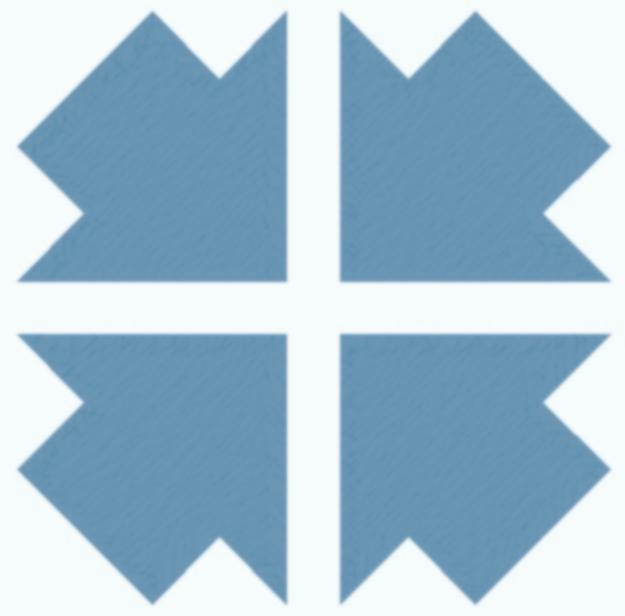 ตำแหน่งที่ต้องการ	.…………………….……...................……………………  เงินเดือน…………….....…....บาท / เดือนPosition Applied for						 Salary    		                  Bath / monthPersonal information (ประวัติส่วนตัว)		ที่อยู่ปัจจุบันเลขที่ …………….. หมู่ที่ ……..….	ถนน............…………………….…....…….....	ตำบล/แขวง …………….…….……………..Present address 	                     Moo 		Road				                Districtอำเภอ/เขต…………………………………….	จังหวัด............…………………….…....……...	รหัสไปรษณีย์  ...........…………………….….District/Area				Province				                Post code		โทรศัพท์………........………...............…...….	มือถือ..............................................     อีเมล์.………………………...........................…………Tel. 					Mobile                                                 E-mail	วัน เดือน ปีเกิด................…………................	อายุ ……...................ปีDate of birth				Age                            Yrs.	เชื้อชาติ  ………………............... 	สัญชาติ  ……………………………................		ศาสนา …………………....................Race                                               	Nationality 					Religion      	บัตรประชาชนเลขที่..............…........................................... วันออกบัตร...……....………วันหมดอายุ …….......……ออกให้ ณ………..……….Identity card no.				                 Date of Issue                       Expiry Date	   Place of Issueส่วนสูง....................ซม.	น้ำหนัก ...................กก.	กรุ๊ปเลือด…………..…..	Height                      cm. 	Weight                    kgs.	Blood Group ภาวะทางทหาร		ได้รับการยกเว้น		ปลดเป็นทหารกองหนุน		ยังไม่ได้รับการเกณฑ์Military status		Excepted		               Military forces			not yet militaryสถานภาพ		โสด		แต่งงาน			หม้าย			แยกกัน	Marital status		Single		Married			Widowed 		Separatedเพศ			ชาย			หญิงSex			Male			FemaleFamily Information (ประวัติครอบครัว)บิดา ชื่อ-สกุล............................................................................. 	ถึงแก่กรรม	มีชีวิตอยู่	 สัญชาติ.........................อายุ............ ปี  อาชีพ.....................................................ที่อยู่เลขที่............หมู่...............ถนน..................................ตำบล/แขวง..........................................................อำเภอ/เขต..............................................จังหวัด........................................รหัสไปรษณีย์...............................โทรศัพท์...............................................มารดา ชื่อ-สกุล........................................................................... 	ถึงแก่กรรม	มีชีวิตอยู่	 สัญชาติ.........................อายุ............ ปี  อาชีพ.....................................................ที่อยู่เลขที่............หมู่...............ถนน..................................ตำบล/แขวง..........................................................อำเภอ/เขต..............................................จังหวัด........................................รหัสไปรษณีย์...............................โทรศัพท์...............................................ชื่อภรรยา/สามี ….……………..............…........………………   สถานที่ทำงาน ………................…..........…...........….………ตำแหน่ง ………….....…............………………………………     อายุ.................. ปี    มีบุตร…..…...…….คน1. ชื่อ-สกุล ...................................................................................    เพศ..................       อายุ...............ปี อาชีพ/ศึกษา................................................2. ชื่อ-สกุล ...................................................................................    เพศ..................       อายุ...............ปี อาชีพ/ศึกษา................................................3. ชื่อ-สกุล ...................................................................................    เพศ..................       อายุ...............ปี อาชีพ/ศึกษา................................................มีพี่น้อง (รวมผู้สมัคร)..................คน     	ชาย..................คน   	 หญิง.................คน   เป็นบุตรคนที่....................Number of Members in the family 	                Male               	                 Female              	   You’re the child of the familyEducation (การศึกษา)	Working Experience in Chronological (ประวัติการทำงาน รายละเอียดของงานที่ผ่าน เรียงลำดับก่อน-หลัง)ท่านจะขัดข้องหรือไม่ถ้าหากบริษัทจะสอบถามไปยังบริษัท หรือนายจ้างที่ท่านกำลังทำอยู่ในปัจจุบัน           ไม่ขัดข้อง             ขัดข้องเพราะ...........................................................................................................................................................................................................................ท่านเคยสมัครงานกับบริษัทฯ นี้มาก่อนหรือไม่		ไม่เคย		เคย	เมื่อไหร่...........................................................................ในการปฎิบัติงาน สามารถเปลี่ยนแปลงตำแหน่งหน้าที่ได้ตามความเหมาะสม 		ไม่ขัดข้อง	ขัดข้องทราบข่าวการรับสมัครจาก.........................................................................................................................................................................................ท่านพร้อมที่จะปฎิบัติงานกับบริษัทฯ ภายใน.............................................................................................................................................................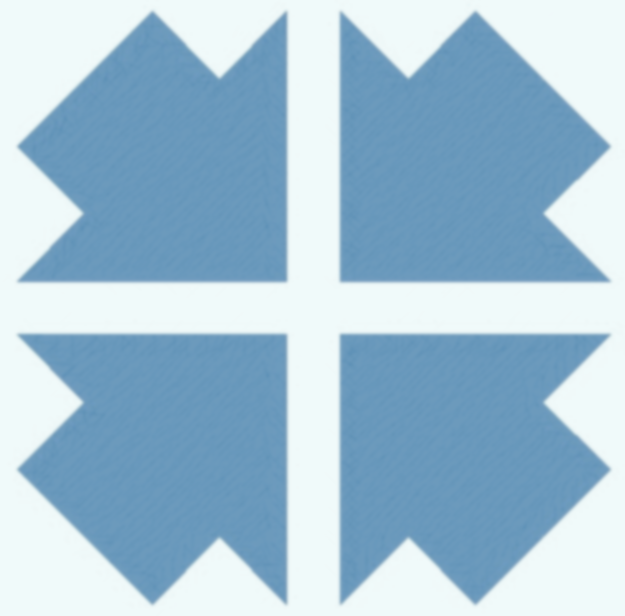 General Information (ข้อมูลทั่วไป)ท่าน		สูบบุหรี่		ไม่สูบบุหรี่	เสพยาเสพติด		ไม่เสพยาเสพติด			เคยสูบบุหรี่แต่เลิกแล้ว		เคยเสพยาเสพติดแต่เลิกแล้ว 		ดื่มสุราจัด	ดื่มสุราบ้างแต่ไม่บ่อย	ไม่ดื่มสุราเลยท่านคิดว่าสุขภาพโดยทั่วไปของท่านในปัจจุบันเป็นอย่างไร	ดีมาก		ดี		พอใช้		  ไม่ดี	ท่านเคยเป็นผู้ต้องหาหรือต้องคำพิพากษาในคดีอาญาหรือไม่	ไม่เคย		เคย	ด้วยคดี............................................................ท่านเคยล้มป่วยในรอบ 12 เดือนที่ผ่านมาหรือไม่		ไม่เคย		เคย	ด้วยโรค..........................................................................ท่านมีโรคประจำตัวหรือไม่		ไม่มี		มี	ระบุ................................................................................................................สถานที่พักสะดวกต่อการเดินทางหรือไม่	สะดวก		ไม่สะดวก เพราะ...........................................................................................การเข้ากะมีปัญหาต่อการเดินทางหรือไม่	ไม่มี		มี     เพราะ ....................................................................................................ท่านมีปัญหาหนี้สินหรือไม่		มี	ไม่มีท่านมีรายได้อื่นนอกเหนือจากเงืนเดือนปกติหรือไม่ ถ้ามีโปรดระบุจำนวนและแหล่งที่มาของรายได้ดังกล่าว.........................................................ท่านผ่อนส่งอะไรอยู่	บ้าน	รถ	สินค้า ชื่อ	............................................................อัตราผ่อน/เดือนรวม	..................... บาท/เดือนท่านยื่นใบสมัครโดยการแนะนำของ	..............................................................................................ความสัมพันธ์.................................................บุคคลในองค์กรนี้ที่ท่านรู้จักคุ้นเคย 	..............................................................................................ความสัมพันธ์.................................................ท่านคิดว่าอะไรคือข้อดีเกี่ยวกับตัวท่าน......................................................................................................................................................................ท่านคิดว่าอะไรคือข้อไม่ดีเกี่ยวกับตัวท่าน.................................................................................................................................................................ความคาดหวังในชีวิตของท่านคืออะไร.....................................................................................................................................................................กรณีฉุกเฉินบุคคลที่ติดต่อได้ แจ้งชื่อ-นามสกุล …………….............................................................. เกี่ยวข้องกับผู้สมัคร......................................ที่อยู่......................................................................................................................................................โทร. ......................................................…...ข้อมูลอื่นๆ ที่ท่านต้องการกรอก และคิดว่าสามารถเป็นประโยชน์สำหรับตัวท่าน........................................................................................................................................................................................................................................................................................................................................................................................................................................................................................................................................................................................................................................................................................................................................................................................................................................................................................................................................................ลำดับNo.ชื่อNameอายุ (ปี) Ageอาชีพ Occupation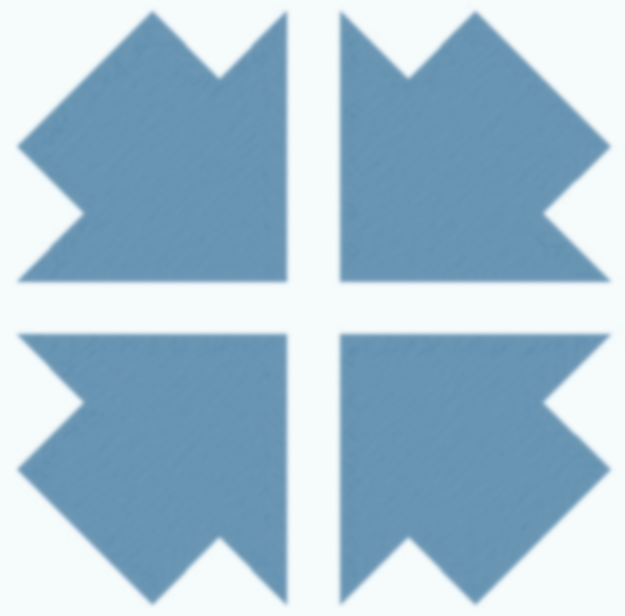 ระดับการศึกษาEducational LevelสถาบันการศึกษาInstitutionสาขาวิชาMajorตั้งแต่FromถึงToประถมศึกษาPrimary educationมัธยมศึกษาHigh schoolปวช.Vocationalปวส.DiplomaปริญญาตรีBachelor degreeสูงกว่าปริญญาตรีPost-Graduateอื่นๆOthersสถานที่ทำงานCompanyระยะเวลาTimeระยะเวลาTimeตำแหน่งงานPositionลักษณะงานJob descriptionค่าจ้างSalaryเหตุที่ออกReasons of resignationสถานที่ทำงานCompanyเริ่ม/ Fromถึง/ Toตำแหน่งงานPositionลักษณะงานJob descriptionค่าจ้างSalaryเหตุที่ออกReasons of resignationความรู้ภาษาต่างประเทศความรู้ภาษาต่างประเทศความรู้ภาษาต่างประเทศความรู้ภาษาต่างประเทศเครื่องใช้สำนักงานเครื่องใช้สำนักงานเครื่องใช้สำนักงานความสามารถพิเศษอื่นๆความสามารถพิเศษอื่นๆความสามารถพิเศษอื่นๆ  ภาษาระบุ ดี พอใช้ น้อยระบุ ดี พอใช้ น้อยระบุ ดี พอใช้ น้อยประเภทได้ไม่ได้ประเภทได้ไม่ได้  ภาษาพูดเขียนอ่านประเภทได้ไม่ได้ประเภทได้ไม่ได้อังกฤษพิมพ์ดีด ไทย/อังกฤษชวเลขไทย/อังกฤษจีนเครื่องคิดเลขรถยนต์ญี่ปุ่นเครื่องโทรสารรถมอเตอร์ไซค์อื่นๆ...........เครื่องคอมพิวเตอร์อื่นๆ